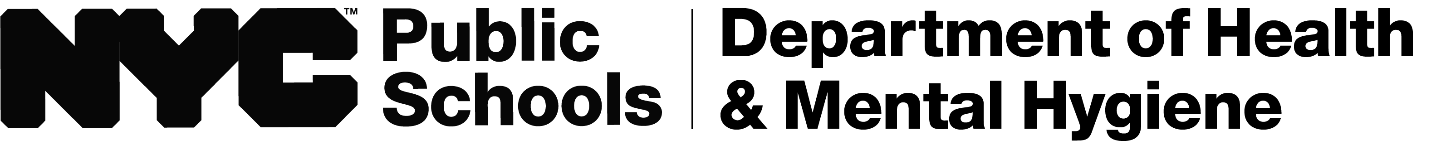 2023년 12월가족 여러분께, 인플루엔자(독감)와 같은 호흡기 바이러스는 가을과 겨울에 더 흔하고 쉽게 전파될 수 있습니다. 독감은 가벼운 질환에서 심각한 질병까지 일으킬 수 있고, 어떤 경우 기저질환이 없는 사람도 매우 위중할 수 있습니다.예방접종은 독감과 독감 관련 합병증으로부터 자녀를 보호하는 가장 좋은 방법입니다. 뉴욕시 정신위생 보건국에서는 생후 6개월 이상된 모든 사람들이 독감 백신을 접종할 것을 권고하고 있습니다. 뉴욕시 교육청(뉴욕시공립학교)는 모든 학생들에게 독감 백신을 맞을 것을 권고하고 있습니다. 자녀가 독감 예방 백신을 접종하면 독감에 걸릴 가능성이 줄어들고 독감에 걸릴 경우 그 심각성을 줄일 수 있습니다. 자녀에게 독감 백신을 접종하는 방법은 다음과 같습니다: 다음과 같은 여러 방법이 있습니다: 자녀의 보건 케어 제공자에게 문의하십시오. 자녀가 학교 보건센터에서 독감 백신을 접종할 수 있도록 동의해 주십시오. 가까운 약국을 방문하십시오. 이제 약사들도 만 2세 이상에게 백신을 접종할 수 있습니다. 가까운 약국에서 어린이 백신 접종 여부와 나이를 확인하십시오. 많은 약국은 별도의 예약이 필요 없으며, 저녁 시간이나 주말에도 서비스가 가능합니다. 백신 접종장소나 약국 위치는 vaccinefinder.nyc.gov에서 확인하거나 전화 311로 문의하십시오. 질문이 있으시거나 상세한 정보가 필요하시면 보건 케어 제공자에게 문의하시거나 311로 전화하십시오. 제공자를 찾는데 도움이 필요하시면 311 또는 844-NYC-4NYC (844-692-4692)로 전화하십시오.안녕히 계십시오. Insert Principal Name